Licenca: ОТП(OTP) 38/2016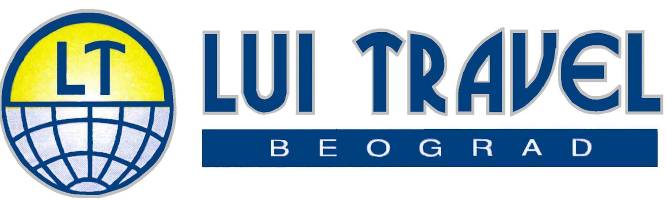 Sedište: Stevana Filipovića br.115a; Poslovnica:  Brankova br.23Tel/fax:  011/26-20-530; 26-21-131; 26-23-152; 63-00-417www.luitravel.com;  e-mail:  luitravel@gmail.ITALIJA-MILANO–- Đenova & jezero Komo–Centar modeMilano je prestonica Lombardije i najveći industrijski grad Italije. Smatra se privrednim i modnim centrom, sa preko 1,5 milion stanovnika. Čuvena gotska katedrala D´Uomo di Milano i svetski poznato zdanje opere Milanska skala, samo su deo izuzetno bogatog kulturnog i arhitektonskog nasleđa grada. U svetu je ipak Milano najpoznatiji kao centar mode i dizajna, te je ljubiteljima kupovine i najnovijih trendova omiljena destinacija. Milano ima i veliki broj restorana i noćnih klubova, koji upotpunjuju doživljaj svakom posetiocuPROGRAM 5 DANA/ 2 NOĆENJAOBILASCI: Milano – Đenova – Outlet Serravalle – Jezero KomoPROGRAM PUTOVANJA:1. dan BEOGRADPolazak iz Beograda u 17 časova sa dogovorenog mesta (proveriti 3 dana pre putovanja tačno vreme i mesto polaska autobusa).Noćna vožnja kroz Hrvatsku i Sloveniju prema Italiji.2. dan MILANODolazak u Milano u prepodnevnim časovima. Po dolasku obilazak grada: zamak Sforca, Milanska katedrala, Galerija Vitorija Emanuela, Milanska skala... Nakon obilaska smeštaj u hotel. Slobodno vreme za individualne aktivnosti. Noćenje.3. dan MILANO – ĐENOVA – OUTLET SERRAVALLE – MILANODoruĉak. Slobodno dan za individualne aktivnosti ili mogućnost fakultativnog odlaska do Đenove. Đenova je šesti po veličini grad Italije i glavni grad oblasti Ligurija. TakoĎe je najveća luka Italije, čiji je stari grad pod zaštitom Unesco-a. Po dolasku obilazak grada: Trg Ferari, Opera, Duždeva palata, Katedrala Sv. Lorenca, stari svetionik La Lanterna(najstariji svetionik na svetu, koji još uvek radi), kuća Kristofera Kolumba... Nakon obilaska slobodno vreme. U poslepodnevnim časovima polazak iz Đenove i odlazak do jednog od najboljih italijanskih tržnih centara – outlet Serravalle. Slobodno vreme za kupovinu... Povratak u Milano u večernjim časovima. Noćenje.4. dan MILANO – JEZERO KOMODoruĉak. Napuštanje hotela. Slobodno vreme u Milanu ili mogućnost fakultativnog odlaska do jezera Komo. Komo je treće jezero po veličini u Italiji. Jedno je od najpoznatijih mondenskih mesta u Italiji ...Po dolasku na jezero slobodno vreme za šetnju i relaksaciju ili mogućnost fakultativne vožnje brodom po ovom prelepom italijanskom jezeru. U poslepodnevnim časovima povratak u Milano i nastavak puta za Beograd. Noćna vožnja kroz Sloveniju i Hrvatsku prema Srbiji.5. dan BEOGRADDolazak u Beograd u prepodnevnim časovima.	(Kraj usluga)CENAPaket aranžman  / autobuski prevoz, smeštaj i obilasci	Aranžman se plaća u dinarskoj protivvrednosti po prodajnom kursu ProCredit banke na dan uplate. Cena iz tabele je u evrima.CENA ARANŽMANA OBUHVATA:prevoz autobusom turističke klase na relacijama navedenim u programu (visokopodni, sa klimom, TV-om i audio opremom)smeštaj u Milanu (2  noćenja sa doručkom – kontinentalni švedski sto) u hotelu sa 3* u 1/2 i 1/2 +1 sobamaobilaske prema programu (Milano)troškove organizacije i vođenja aranžmanausluge licenciranog pratioca grupeCENA ARANŽMANA NE OBUHVATA:međunarodno zdravstveno osiguranje za ceo period boravka (izdaje se u agenciji, osigurana suma je 35.000 €) – 6 € (osobe od 18-69 god.), 4 € (deca od 0 meseci – 17,99 god.),  11 € (osobe od 70 – 84 god.)Osiguranje od otkaza ili prekida turistickog putovanja. Placa se u iznosu od 2% od ukupnecene aranzmana. Potrebne informacije mogu se dobiti u svim poslovnicama, ili putem telefona.  PREPORUKA AGENCIJE JE DA PUTNIK POSEDUJE OBE      VRSTE OSIGURANJAobaveznu gradsku komunalnu taksu za Milano i okolinu (uvedena 15.09.2012, plaća se na recepciji hotela) – za boravak u hotelima sa 2* i 3* – 4 € po noćenju / po osobi, a za boravak u hotelima sa 4* i 5* – 5 € po noćenju / po osobiulaznice i fakultativne izletePROGRAM PUTOVANJA: 6 DANA/3 NOĆENJAOBILASCI: Milano – Đenova – Jezero Komo – Jezero LuganoPROGRAM PUTOVANJA:1. dan BEOGRADPolazak iz Beograda u 17 časova sa dogovorenog mesta (proveriti 3 dana pre putovanja tačno vreme i mesto polaska autobusa). Noćna vožnja kroz Hrvatsku i Sloveniju prema Italiji.2. dan MILANODolazak u Milano u prepodnevnim časovima. Po dolasku obilazak grada: zamak Sforca, Milanska katedrala, Galerija Vitorija Emanuela, Milanska skala... Nakon obilaska smeštaj u hotel. Slobodno vreme za individualne aktivnosti. Noćenje.3. dan MILANO – ĐENOVA – OUTLET SERAVALLE - MILANODoručak. Slobodan dan za individualne aktivnosti ili mogućnost fakultativnog odlaska do Đenove. Đenova je šesti po veličini grad Italije i glavni grad oblasti Ligurija. Takođe je najveća luka Italije, čiji je stari grad pod zaštitom Unesco-a. Po dolasku obilazak grada: Trg Ferari, Opera, Duždeva palata, Katedrala Sv. Lorenca, stari svetionik La Lanterna (najstariji svetionik na svetu, koji još uvek radi), kuća Kristofera Kolumba... Nakon obilaska slobodno vreme. U poslepodnevnim časovima polazak iz Đenove i odlazak do jednog od najboljih italijanskih tržnih centara – outlet Serravalle. Slobodno vreme za kupovinu... Povratak u Milano u večernjim časovima. u hotel. Noćenje.dan MILANO – JEZERO LUGANO (ŠVAJCARSKA) – MILANODoručak. Slobodan dan za individualne aktivnosti ili mogućnost fakultativnog odlaska do jezera Lugano, koje je jedno od najlepših jezera u Evropi. Podeljeno je između švajcarskog kantona i italijanske regije Lombardija. Nakon obilaska slobodno vreme. Povratak u Milano u poslepodnevnim časovima. Slobodno vreme za individualne aktivnosti. Noćenje.5. dan MILANO – JEZERO KOMODoručak. Napuštanje hotela. Slobodno vreme u Milanu ili mogućnost fakultativnog odlaska do jezera Komo. Komo je treće jezero po veličini u Italiji. Jedno je od najpoznatijih mondenskih mesta u Italiji ...Po dolasku na jezero slobodno vreme za šetnju i relaksaciju ili mogućnost fakultativne vožnje brodom po ovom prelepom italijanskom jezeru. U poslepodnevnim časovima povratak u Milano i nastavak puta za Beograd. Noćna vožnja kroz Sloveniju i Hrvatsku prema Srbiji.6. dan - BEOGRADDolazak u Beograd u prepodnevnim časovima.Kraj usluga.CENAPaket aranžman / autobuski prevoz, smeštaj i obilasciAranžman se plaća u dinarskoj protivvrednosti po prodajnom kursu ProCredit banke na dan uplate.Cena iz tabele je u evrima.CENA ARANŽMANA OBUHVATA:prevoz autobusom turističke klase na relacijama navedenim u programu (visokopodni, sa klimom, TV-om i audio opremom) smeštaj u Milanu (3 noćenja sa doručkom – kontinentalni švedski sto) u hotelu sa 3* u 1/2 sobama i 1/2+1 sobamaobilaske prema programu (Milano)troškove organizacije i vođenja aranžmanausluge licenciranog pratioca grupeCENA ARANŽMANA NE OBUHVATA:međunarodno zdravstveno osiguranje za ceo period boravka (izdaje se u agenciji, osigurana suma je 35.000 €) – 7 € (osobe od 18-69 god.), 5 € (deca od 0 meseci – 17,99 god.),  13 € (osobe od 70 – 84 god.)Osiguranje od otkaza ili prekida turističkog putovanja. Plaća se u iznosu od 2% od ukupne cene aranžmana. Potrebne informacije mogu se dobiti u svim poslovnicama, ili putem telefona. PREPORUKA AGENCIJE JE DA PUTNIK POSEDUJE OBEVRSTE OSIGURANJAobaveznu gradsku komunalnu taksu za Milano i okolinu (uvedena 15.09.2012, plaća se na recepciji hotela) – za boravak u hotelima sa 2* i 3* – 4 € po noćenju / po osobi, a za boravak u hotelima sa 4* i 5* – 5 € po noćenju / po osobiulaznice i fakultativne izleteCENE FAKULTATIVNIH IZLETA PO OSOBI (podložne su promenama, minimum za realizaciju izleta je 30 putnika, deca od 2-12 godina ostvaruju popust, deca od 0-2 godine besplatno):Đenova i outlet Seravalle – 35 € / 25 € decaOutlet Seravalle – 20€ / 10€ decaJezero Komo – 20 € odrasli / 15 € decaVožnja brodom po jezeru Komo – 15€ / 10€ deca Jezero Lugano – 25 € odrasli / 15 € decaNAPOMENE U VEZI FAKULTATIVNIH IZLETA:Fakultativni izleti nisu obavezni deo programa i zavise od broja prijavljenih putnika. Cena se uglavnom sastoji od troškova rezervacije, prevoza, vodiča, ulaznica, organizacije... Termini fakultativnih izleta su promenljivi i zavise od slobodnih termina po lokalitetima, broja prijavljenih putnika i objektivnih okolnosti. Fakultativni izleti su organizovani od strane lokalne agencije, ino-partnera Organizatora putovanja. Svu odgovornost prilikom izvodjenja fakultativnih izleta snosi ino-partner.DOPLATA ZA 1/1 SOBU: 40% od cene aranžmanaPOPUSTI:deca od 0 – 2 godine besplatno u pratnji dve punoplatežne osobe (imaju sedište u autobusu, nemaju ležaj u hotelu)deca od 2 – 12 godina popust 10% u pratnji dve punoplatežne osobe (imaju sedište u   autobusu, imaju ležaj u hotelu) treća odrasla osoba u 1/2+1 sobi popust 5%SOPSTVENI PREVOZ:NE POSTOJI MOGUCNOST UMANJENJA ZA SOPSTVENI PREVOZOPIS I LOKACIJA HOTELA:Hotel iz ove ponude ima restoran, a svaka soba ima tuš/WC. Smeštaj je u navedenom hotelu do popune mesta:u Milanu (Italija) sa 3*:Hotel IH GIOIA 4* www.ih-hotels.comHotel se nalazi u širem centru grada, na oko 1,5 km od Glavne železničke stanice. Hotel poseduje restoran, bar i konferencijsku salu. Svaka soba ima kupatilo (tuš/WC), TV i klima ureĎaj. Doručak – kontinentalni švedski sto.Hotel SUNFLOWER 4* www.hotelsunflower.itHotel se nalazi u širem centru grada. Povezan je gradskim prevozom do grada. Hotel poseduje recepciju, restoran, bar. Svaka soba ima kupatilo (tuš/WC), TV i klima ureĎaj. Doručak – kontinentalni švedski sto.Hotel IDEA SAN SIRO 4* www.ideahotel.itHotel se nalazi na oko 10 km od centra grada. Hotel poseduje recepciju, restoran, bar. Svaka soba im kupatilo kupatilo (tuš/WC), TV i klima ureĎaj. Doručak – kontinentalni švedski sto.POLASCI IZ DRUGIH MESTA (mora se najaviti prilikom rezervacije aranžmana):OSTALA MESTA – postoji mogućnost usputnih ulazaka i izlazaka putnika na skoro svim benzinskim pumpama, restoranima i motelima uz autoput Beograd – Zagreb do graničnog prelaza Batrovci (granica sa Hrvatskom)Cena povratnog transfera je po osobiNAČINI PLAĆANJA ARANŽMANA:30% prilikom rezervacije, a ostatak od 70% najkasnije 10 dana pre putovanja;30% prilikom rezervacije, a ostatak od 70% u jednakim mesečnim ratama čekovima građana (uz doplatu od 1.5% po mesecu, na deo koji se plaća odloženo) najkasnije do:Za polaske od 01.02. do 01.04.2018……….…………....…….15.06.2018.Za polaske od 01.04. do 01.06.2018……….…………....…….15.08.2018.Za polaske od 01.06. do 01.10.2018……….…………....…….15.12.2018.platne kartice (Visa, Dina, Master, Maestro)NAPOMENE U VEZI SMEŠTAJA:U smeštajne objekte se ulazi prvog dana boravka od 14:00 časova (postoji mogućnost ranijeg ulaska), a napuštaju se poslednjeg dana boravka do 09:00 časova. Svaki hotel ima restoran. Svaka soba ima tuš/WC. Smeštaj iz ove ponude registrovan je, pregledan i standardizovan od strane Nacionalne turističke asocijacije zemlje u kojoj se nalazi. Opisi smeštajnih objekata su informativnog karaktera. Za eventualna odstupanja i kvalitet usluge u okviru smeštajnih objekata, organizator putovanja ne snosi odgovornost, jer to isključivo zavisi od smeštajnih objekataObjašnjenje: kontinentalni švedski sto – manji izbor namirnica i uglavnom je slatki doručak. Uglavnom je zastupljena internacionalna kuhinjaU pojedinim smeštajnim objektima treći i četvrti ležaj mogu biti pomoćni. Dimenzija i izgled pomoćnog ležaja zavise od mogućnosti smeštajnih objekata, može biti sofa na razvlačenje, ali je uglavnom standardne veličine tako da je zbog pomoćnog ležaja, trećoj odrasloj osobi odobren popust u iznosu od 5 %.Jačina signala Wi-Fi internet konekcije zavisi od kvaliteta signala koji pruža lokalni provajderkojeg je vlasnik smeštajnog objekta odabrao i od trenutnog broja korisnika na mreži. Organizator putovanja ne može da utiče i nije odgovoran za kvalitet Wi-Fi konekcije.Organizator putovanja ne može da utiče na razmeštaj po sobama, jer to isključivo zavisi od recepcije smeštajnog objekta.Neki od dopunskih sadržaja smeštajnih objekta su dostupni uz doplatu. Postoji mogućnost odstupanja i promena oko dostupnosti nekih sadržaja, jer isključivo zavise od smeštajnih objekata (npr. sef, parking, mini-bar, TV, klima uređaj...)OPŠTE NAPOMENE:Proveriti 3 dana pre putovanja tačno vreme i mesto polaskaKod autobuskih aranžmana predviđene su pauze radi usputnog odmora na oko 3 do 4 sata vožnje. Zaustavljanja su na usputnim stajalištima ili benzinskim pumpama, a u zavisnosti od uslova na putu i raspoloživosti kapaciteta stajalištaSvaki komad prtljaga mora biti obeležen Viva obeleživačima sa upisanim podacima putnika (ime i prezime, broj telefona)Dužina trajanja slobodnog vremena za individualne aktivnosti tokom programa putovanja zavisi od objektivnih okolnosti (npr. dužine trajanja obilazaka, termina polazaka…)Za sve informacije date usmenim, telefonskim ili elektronskim putem agencija ne snosi odgovornost. Validan je samo pisani program putovanja istaknut u prostorijama agencijeOrganizator putovanja zadržava pravo promene programa putovanja usled nepredviđenih objektivnih okolnosti (npr. gužva na granicama, gužva u saobraćaju, zatvaranje nekog od lokaliteta predviđenog za obilazak...)Potpisnik ugovora o putovanju ili predstavnici grupe putnika obavezni su da sve putnike upoznaju sa ugovorenim programom putovanja, uslovima plaćanja i osiguranja, kao i Opštim uslovima putovanja organizatora putovanjaRok za prijavu uglavnom zavisi od popunjenosti. Preporuka je da se raspitate o aranžmanu minimum 4 – 8 nedelja unapred. Maloletni putnici prilikom putovanja moraju imati overenu saglasnost roditelja. Sva vremena u programima putovanja su data po lokalnom vremenu zemlje u kojoj se boravi.Putnici koji poseduju inostrani pasoš dužni su sami da se informišu kod nadležnog konzulata o uslovima koji važe za odredišnu ili tranzitnu zemlju (vizni, carinski, zdravstveni i dr.) i da sami blagovremeno i uredno obezbede potrebne uslove i ispravePreporuka je, da se putnici sa novim crvenim pasošima, informišu o uslovima ulaska u zemlje Evropske unije (potrebna novčana sredstva za boravak, zdravstveno osiguranje, potvrde o smeštaju ...) na web-stranici Delegacije Evropske unije u Srbiji www.europa.rs ili u ambasadi ili konzulatu zemlje u koju putuju. Agencija ne snosi odgovornost u slučaju da pogranične vlasti onemoguće putniku ulaz na teritoriju Evropske unijeZbog poštovanja satnica predviđenih programom putovanja, kao i poštovanja vremena ostalih putnika iz grupe, ne garantujemo mogućnost zadržavanja na granici koja predstavlja izlazak iz Evropske Unije, radi overe računa i povraćaja poreza iz Evropske Unije (TAX FREE).Molimo Vas da pažljivo pročitate Opšte uslove putovanjaUz ovaj program važe Opšti uslovi putovanja organizatora putovanja. Aranžman je rađen na bazi od minimum 45 prijavljenih putnika i usled nedovoljnog broja putnika organizator putovanja ima pravo otkaza putovanja, najkasnije 5 dana pre termina polaska. Organizator putovanja zadržava pravo korekcije ugovorene cene pre početka putovanja usled promene u kursu razmene valute ili promene u tarifama prevoznika i u zakonom predviđenim slučajevimaCenovnik za Milano, Đenovu & jezero Komo (sezona 2018 godine, autobus, 5 i 6  dana) br.2 od 28.11.2017.Lui Travel licenca broj OTP 38/2016, nastupa u svojstvu posrednika u prodaji - subagenta. Uz ovaj program važeOpšti uslovi putovanja organizatora putovanja Viva Travel licencaOTP 107/2016OpisTermin putovanjaHotelUkupna cena po osobiDan ţena08.03 - 12.03.2018HOTEL 3*SPECIJALNA PONUDA79 €Dan ţena08.03 - 12.03.2018HOTEL 3*89 €Uskrs05.04 – 09.04.2018HOTEL 3*SPECIJALNA PONUDA89 €Uskrs05.04 – 09.04.2018HOTEL 3*99 €Dan rada28.04 – 02.05.2018HOTEL 3*SPECIJALNA PONUDA89 €Dan rada28.04 – 02.05.2018HOTEL 3*99 €Proleće10.05 – 14.05.2018HOTEL 3*SPECIJALNA PONUDA89 €Proleće10.05 – 14.05.2018HOTEL 3*99 €Proleće24.05 – 28.05.2018HOTEL 3*SPECIJALNA PONUDA89 €Proleće24.05 – 28.05.2018HOTEL 3*99 €Leto21.06 – 25.06.2018HOTEL 3*SPECIJALNA PONUDA89 €Leto21.06 – 25.06.2018HOTEL 3*99 €Leto19.07 – 23.07.2018HOTEL 3*SPECIJALNA PONUDA89 €Leto19.07 – 23.07.2018HOTEL 3*99 €Leto16.08 – 20.08.2018HOTEL 3*SPECIJALNA PONUDA89 €Leto16.08 – 20.08.2018HOTEL 3*99 €Jesen20.09 – 24.09.2018HOTEL 3*SPECIJALNA PONUDA79 €Jesen20.09 – 24.09.2018HOTEL 3*89 €Jesen11.10 – 15.10.2018HOTEL 3*SPECIJALNA PONUDA79 €Jesen11.10 – 15.10.2018HOTEL 3*89 €Zima09.11 – 13.11.2018HOTEL 3*SPECIJALNA PONUDA79 €Zima09.11 – 13.11.2018HOTEL 3*89 €OpisTermin putovanjaTermin putovanjaHotelUkupna cena po osobiSPECIJALNA PONUDAUskrsUskrs05.04 - 10.04.201805.04 - 10.04.2018HOTEL 3*HOTEL 3*115 €UskrsUskrs05.04 - 10.04.201805.04 - 10.04.2018HOTEL 3*HOTEL 3*UskrsUskrs05.04 - 10.04.201805.04 - 10.04.2018HOTEL 3*HOTEL 3*125 €125 €SPECIJALNA PONUDADan radaDan rada27.04.-02.05.2018.27.04.-02.05.2018.HOTEL 3*HOTEL 3*115 €125 €GRADMESTO POLASKACENA POVRATNOG TRANSFERASUBOTICAparking kod radničkog univerziteta25 EURNOVI SADparking kod železničke stanice15 EUR